Year 6 Home Learning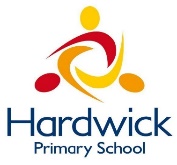 Week Commencing: 4h May 2020Year 6 teachers: Mrs Haider, Miss Qayoom, Mr NowakYear 6 TA: Mrs Yar-KhanMessage from staff: It seems very strange not being able to welcome you back to school in person and chat with you all. Although you are staying at home, you can still have fun. Art is never boring and you do not really need any special equipment to create something amazing. You could glue/tape recycled things together to make a sculpture or bake cookies and decorate them. Simply, work through the stress by creating. We hope that you stay safe during these difficult times and look forward to seeing you all soon!If you want to use Purple Mash to play games and do some fun activities, please ask your teacher for your login details.Your Home Learning this Week:Every day (Monday to Friday), make sure you choose a *reading, *writing, *spelling/handwriting, *maths and *theme learning activity. There are also further activities to choose from should you wish to. Reading Home LearningWriting Home LearningSpelling/Handwriting Home Learning All words practised at random this half term and then assessed on the fifth day.Maths Home LearningTheme Home Learning  Other ActivitiesKey skills to continue practicing weekly:-spellings-grammar (go through revision booklets)-speed reading-speed writing (count the number of words you can write in one minute)-neat and joined up handwriting-timetables (build up speed)Useful websites:Maths: https://www.mathplayground.com/math-games.htmlhttps://claritymaths.uk/http://www.icteachers.co.uk/children/children_sats.htmhttps://www.sheppardsoftware.com/math.htmEnglishhttp://www.icteachers.co.uk/children/children_sats.htmhttp://www.crickweb.co.uk/ks2literacy.htmlhttp://www.keystage2literacy.co.uk/spellings-menu.htmlhttps://www.spellzone.com/games/index.cfm?wordlist=2255If you or your child has any further queries regarding their learning projects, please contact admin@hardwick.derby.sch.uk, clearly stating your child’s name and class teacher, and the staff will be in touch to support you and your child. Thank you and stay safe. Read for pleasure for 45 minutes.Use Purple Mash and go to Serial Mash for extra reading practice.Read an advert and information for a child president scheme.Use Purple Mash and go to Serial Mash for extra reading practice.Read a poem that uses the subjunctive.Use Purple Mash and go to Serial Mash for extra reading practice.Read a poem and reflect on it.Use Purple Mash and go to Serial Mash for extra reading practice.Read two similar poems and answer comprehension questions.Use Purple Mash and go to Serial Mash for extra reading practice.Use the PowerPoint presentation to learn the subjunctive. If you can access this in PowerPoint, you will hear the voice-over teaching.  Read a formal text, identify the use of the subjunctive and practise writing sentences with subjunctive. Then write a job-application letter.Revise the subjunctive and highlight examples. Write about being president, using the subjunctive. Read tips about learning by heart and attempt to memorise the poem. Then write additional verses in the same style.   Then watch a video about performing poems and take notes. Finally, choose a poem to prepare for performance.Write to recommend one of the poems to Year 5, giving them tips about performance.viciouspreciousconsciousdeliciousdesertmaliciousgraciousspaciousferociousofficialspecialharassdessertdraftinitialpartialconfidentialprophetcorrespondawkwardachievediscrepancyheardknowledgeableforciblepreferringincredibledescentessentialdraughtprofessiondefinitecommercialprovincialprincipleincrediblyAsk your parents to test you on the words covered this week.Complete the divisibility by 4 and investigation.Check your work- read through the rules for divisibility of 4 and 8. Complete school budget sheet.Read through the information about 3d shapes.Complete match the shape st.Complete identify the properties sheet. Watch https://www.bbc.co.uk/bitesize/topics/zrhp34j/articles/z8t72p3Complete st 12 on symmetryCheck answers using answer st.Watch https://www.bbc.co.uk/bitesize/topics/zgthvcw/articles/z96k9qtRead through the information on coordinates.Complete the st on coordinatesCheck answers using the answer st.Science/EnglishWALT write a biography for a year 6 child to read.See a good example of a Biography by logging into Twinkle (see below)Free Access Code: UKTWINKLHELPSUse it at www.twinkl.co.uk/offerIn the search box type in BiographyList the features of a biography.You will be writing a Biography based on Charles Darwin. Use any of the links below to help you.https://www.bbc.co.uk/teach/charles-darwin-evolution-and-the-story-of-our-species/z7rvxychttps://www.dkfindout.com/uk/science/famous-scientists/charles-darwin/ https://www.famousscientists.org/charles-darwin/https://www.nhm.ac.uk/search.html?q=charles+darwinWrite an introduction based on who Charles Darwin was and his date of birth as well as date of death.Write about what inspired him with the work he contributed in Science as well as his family life.Don’t forget to include key dates and use paragraphs.Write key dates and main events. If you wish to use other webpages, that is fine but make sure you understand what you write.Continue to collect notes for the biography. You can include pictures if they help the reader to understand.You should have enough notes to complete two A4 sides.Use the notes/phrases and sentences you have made to write a biography. Remember:You need to fill two A4 sheets of paper. This will include pictures.Tip: Don’t forget to include the features of a biography in your writing.Create a poster based on Charles Darwin discoveries/his contribution to science and the dates.(Use the websites listed in this row).You can also use websites of your own if you wish.Summarise the stories using ‘Home-CBBC Newsround’Newsround story 1Newsround story 2Year 6 Home learning packs from TwinkleFree Access Code: UKTWINKLHELPSUse it at www.twinkl.co.uk/offerMindfulness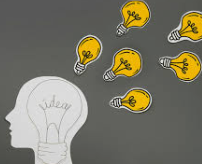 Try out some of the activities attached to help you relax.Research other British Scientists and how they have contributed to the world of Science.https://www.dkfindout.com/uk/science/famous-scientists/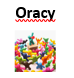 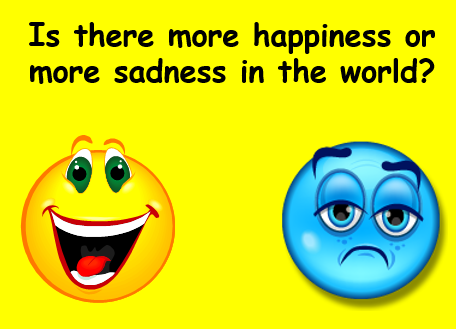 Odd one outThe image below shows models of four mammals:RhinocerosWhaleElephantHippopotamus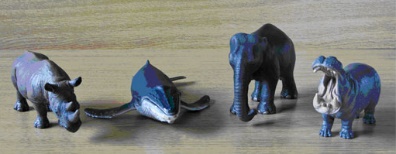 Figure 1 Which of these four do you think is the ‘odd one out’? Why?Create a fact file booklet on animal adaptation. Base the booklet on the animals of your choice. Choose up to 20 different animals.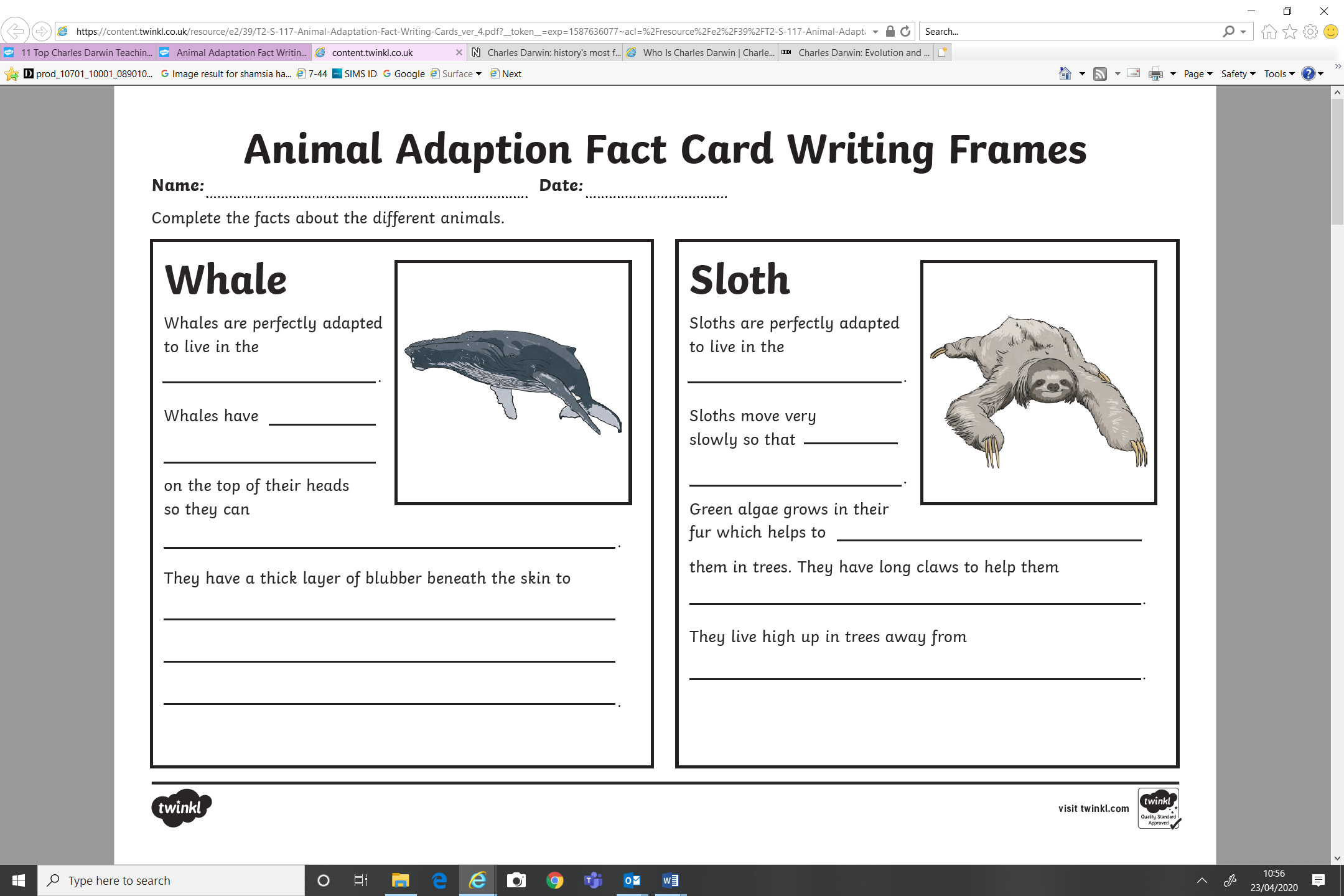 